Achilla millefolium  Asteraceae  (Yarrow)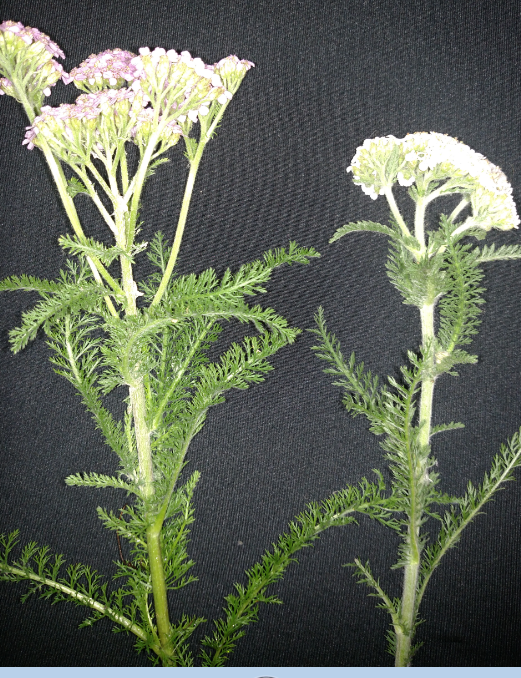 Upper Leaf, fernlike, pinnate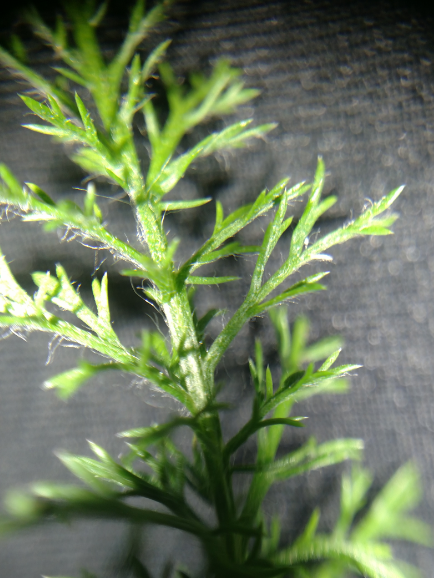 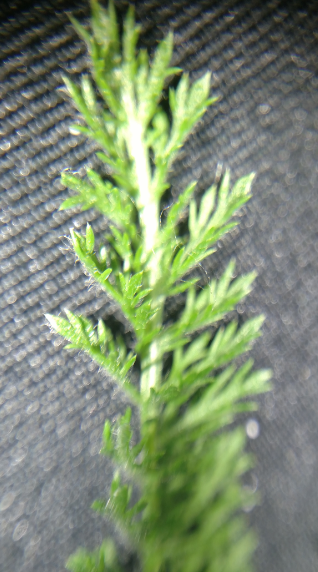 Composite flower head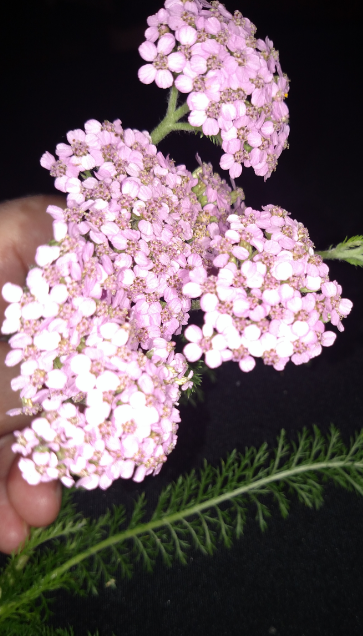 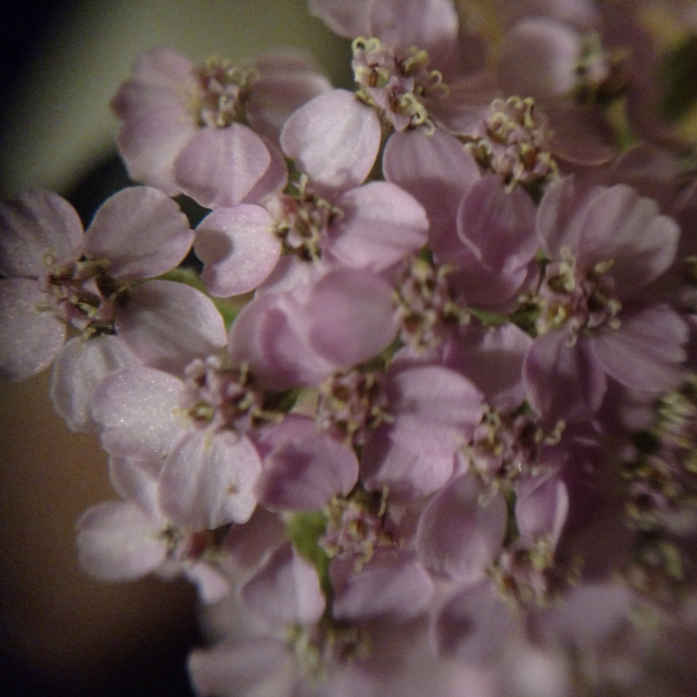 single small flower on flower head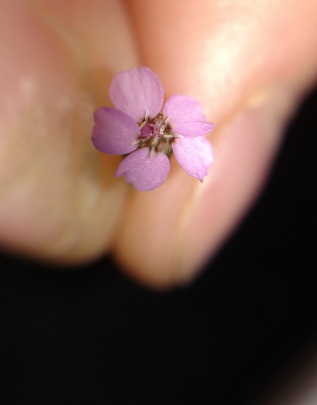 Dissected yarrow flower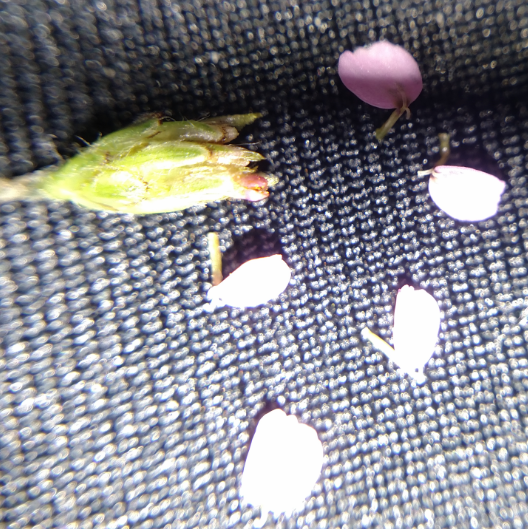 Flower parts measured in cm 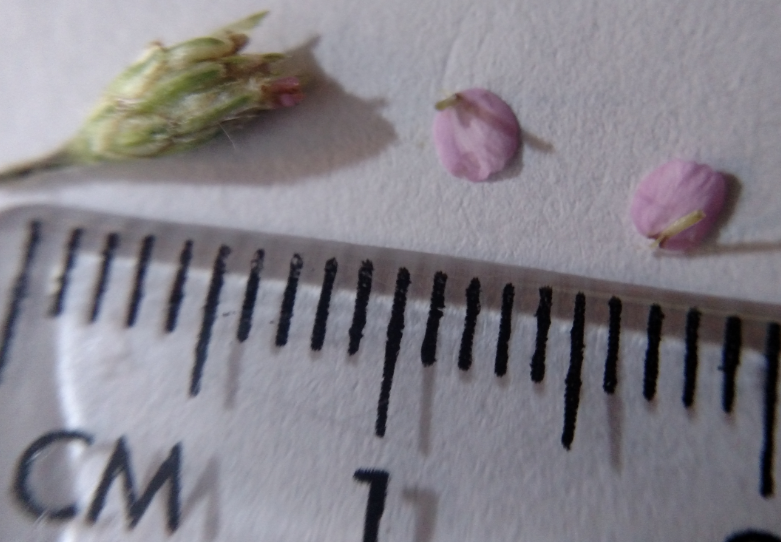 Yarrow petals (5), whorled bract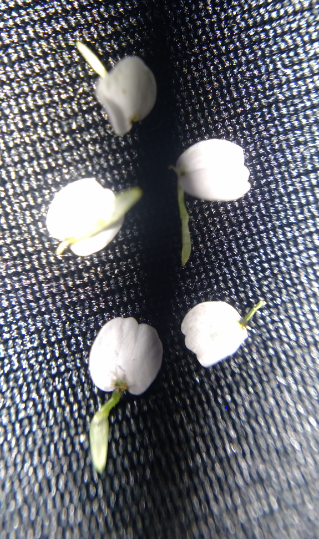 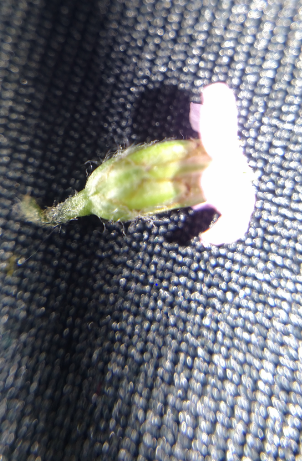 Dissecting set up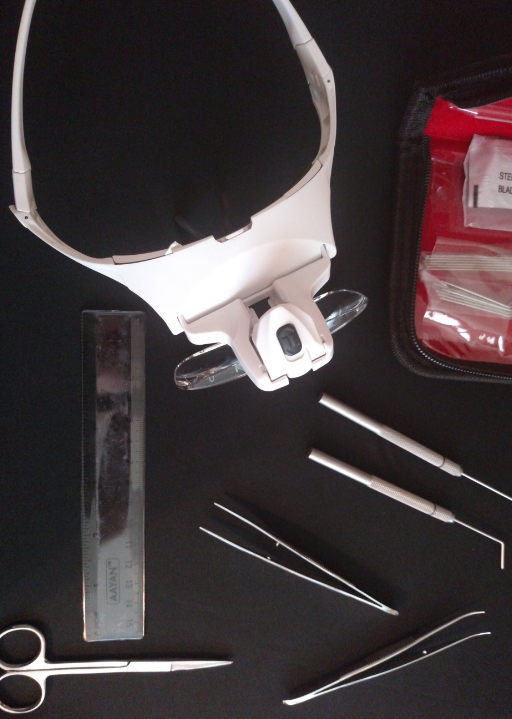 